
（監修）今井　俊輔【不動産鑑定士】

2006年東京テアトル株式会社に入社。区分所有マンションの売買を担当し現在に至る。

　マンションのご売却はご不明な点も多く、不安をお感じの方も大勢いらっしゃるかと存じます。
　弊社独自メソッドによる迅速かつ適正な査定をぜひお試しください。円滑で安心なお取引の一助となれば幸いです。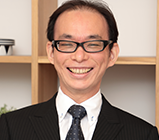 